ПРОЕКТСовет Среднекамышлинского сельского поселения Нурлатского муниципального районаРеспублики Татарстан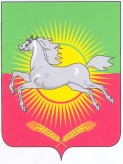 РЕШЕНИЕ КАРАР     2023 г.                                                                                                 № ___О признании утратившим силу решения Совета Среднекамышлинского сельского поселения Нурлатского муниципального района Республики Татарстан от 29.06.2006 № 32 «Об утверждении муниципальных должностей муниципальной службы в Среднекамышлинском сельском поселении Нурлатского муниципального района Республики Татарстан»В целях приведения муниципальных правовых актов в соответствие действующему законодательству, в соответствии с Уставом муниципального образования, Совет Среднекамышлинского сельского поселения Нурлатского муниципального района Республики Татарстан РЕШИЛ:1. Признать утратившим силу решение Совета Среднекамышлинского сельского поселения Нурлатского муниципального района Республики Татарстан от 29.06.2006 № 32 «Об утверждении муниципальных должностей муниципальной службы в Среднекамышлинском сельском поселении Нурлатского муниципального района Республики Татарстан».2. Опубликовать настоящее решение на официальном сайте Нурлатского муниципального района http://nurlat.tatarstan.ru/ и обнародовать на информационных стендах на территории поселения.Председатель Совета Среднекамышлинского сельского поселенияНурлатского муниципального районаРеспублики Татарстан                                                                              В.П. Вафина